OŠ ANDRIJE  PALMOVIĆA Školska ulica 15, RasinjaRasinja, 24.5.2022.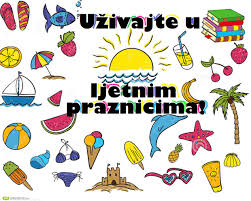 Srijeda, 1.6.Četvrtak, 2.6.Petak, 3.6.JUNEĆI GULAŠZELENA SALATAMANEŠTRASENDVIČ OD TUNEPonedjeljak, 6.6.Utorak, 7.6.Srijeda, 8.6.Četvrtak, 9.6.Petak, 10.6.HOT DOGKOMPOT PEČENA PILETINARIŽAZELENA SALATAVARIVO OD POVRĆA S NOKLICAMAPANIRANI OSLIĆPEČENI KRUMPIROKRUGLICE S MILK PUNJENJEM ČAJPonedjeljak, 13.6.Utorak, 14.6.Srijeda, 15.6.Četvrtak, 16.6.Petak, 17.6.PAŠTETA KAKAOBOLOGNESEZELENA SALATAGRAH VARIVO S JEČMENOM KAŠOMTIJELOVOBUREK SA SIROMJOGURTPonedjeljak, 20.6.Utorak, 21.6.KREM NAMAZČAJSENDVIČSLADOLED